CICLO ESCOLAR: ______________________________________________________UNIDAD RECEPTORA___________________________________________________PROGRAMA: __________________________________________________________INSTRUCCIONES: MENCIONE LAS ACTIVIDADES A REALIZAR POR EL PRESTADOR Y MARQUE CON UNA “X” EN EL MES QUE DEBERA REALIZARLAS.                                                                                                       2020_____________________________________________________________NOMBRE Y FIRMA DEL RESPONSABLE DEL PROGRAMA ___________________________________________________________________NOMBRE Y FIRMA DE ENTERADO DEL ESTUDIANTE CARRERA: _______________________________________NO. CONTROL: ___________________________________                                                               SELLO  C.p.p Expediente A C T I V I D A D E S (4)EFMAMJJ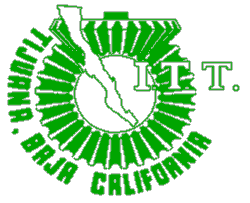 